PielikumsDobeles novada domes 2020. gada 30. jūlijalēmumam Nr.206/10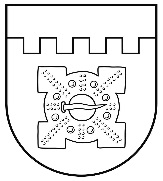 LATVIJAS REPUBLIKADOBELES NOVADA DOMEBrīvības iela 17, Dobele, Dobeles novads, LV-3701Tālr. 63707269, 63700137, 63720940, e-pasts dome@dobele.lvAPSTIPRINĀTSar Dobeles novada domes2020. gada 30. jūlijalēmumu Nr.206/10Dobeles Mākslas skolasDobelēIzdots saskaņā ar Izglītības likuma 22. panta pirmo daļu,Profesionālās izglītības likuma 15. panta pirmo daļuI. Vispārīgie jautājumiDobeles Mākslas skola (turpmāk – iestāde) ir Dobeles novada domes (turpmāk – dibinātājs) dibināta mākslas profesionālās ievirzes izglītības iestāde.Iestādes darbības tiesiskais pamats ir Izglītības likums, Profesionālās izglītības likums, citi normatīvie akti, kā arī iestādes dibinātāja un Dobeles novada Izglītības pārvaldes izdotie tiesību akti, un šis .Iestāde ir pastarpinātas pārvaldes iestāde, kas atrodas Dobeles novada Izglītības pārvaldes pakļautībā.Iestādei ir zīmogs ar Dobeles novada ģerboņa attēlu un pilnu izglītības iestādes nosaukumu, kuru lieto arī uz Iestādes izdotajiem dokumentiem, kas apliecina profesionālās ievirzes izglītības iegūšanu.Iestādei ir Dobeles novada Izglītības pārvaldes noteikta parauga veidlapa.Iestādes adrese: Skolas iela 11, Dobele, Dobeles novads, LV 3701. Iestādes izglītības programmu īstenošanas vieta: Skolas iela 11, Dobele, Dobeles novads, LV-3701. II. Iestādes darbības mērķis, pamatvirziens un uzdevumiIestādes darbības mērķi:8.1.nodrošināt sistematizētu zināšanu un prasmju apguvi, veicinot vērtīborientācijas veidošanos mākslā līdztekus pamatizglītības vai vidējās izglītības pakāpei, kas dod iespēju sagatavoties profesionālās izglītības ieguvei izraudzītajā virzienā;8.2.veidot izglītības vidi, organizēt un īstenot izglītību, kas nodrošinātu profesionālās ievirzes mākslas izglītības programmās noteikto mērķu sasniegšanu.Iestādes darbības pamatvirziens ir izglītojoša, kultūras un audzinoša darbība.Iestādes uzdevumi ir:īstenot normatīvajos aktos noteiktajā kārtībā licencētas un akreditētas profesionālās ievirzes mākslas izglītības programmas, nodrošinot iespēju iegūt profesionālās ievirzes izglītības pamatzināšanas un prasmes mākslā;sekmēt mākslinieciskās darbības pieredzi un attīstīt jaunrades spējas, radot atbilstošus priekšnosacījumus izglītojamo radošai izaugsmei;veidot drošu izglītības vidi, organizēt un īstenot izglītības procesu, kas nodrošinātu profesionālās ievirzes mākslas izglītības programmās noteikto mērķu sasniegšanu;sekmēt pozitīvas, sociāli aktīvas un atbildīgas attieksmes veidošanos izglītojamajam pašam pret sevi , sabiedrību, apkārtējo vidi un Latvijas valsti;racionāli un efektīvi izmantot izglītībai atvēlētos finanšu, materiālos un personāla resursus;sadarboties ar izglītojamo vecākiem un likumiskajiem pārstāvjiem (turpmāk tekstā – vecākiem);nodrošināt iespējas izglītojamo personības veidošanai, interešu, spēju un talantu izkopšanai, pašizglītībai, profesijas izvēlei, lietderīgai brīvā laika un atpūtas organizācijai, sekmējot izglītojamo spēju un talantu attīstību, pašapziņas veidošanos, izziņas darbības un zinātkāres attīstību.III. Iestādē īstenojamās izglītības programmasIestāde īsteno normatīvajos aktos noteiktā kārtībā licencētu un akreditētu profesionālās ievirzes mākslas izglītības programmu - Vizuāli plastiskā māksla (kods 20V21100).Iestāde var īstenot valsts un darba devēju, kā arī personības izaugsmes interesēm atbilstošas pieaugušo neformālās izglītības programmas un personas individuālajām izglītības vajadzībām un vēlmēm atbilstošas interešu izglītības programmas, kas saskaņotas ar Dobeles novada Izglītības pārvaldi. IV. Izglītības procesa organizācijaIzglītības procesa organizāciju iestādē nosaka Izglītības likums, Profesionālās izglītības likums, citi ārējie normatīvie akti, šis , Darba kārtības noteikumi, Iekšējās kārtības noteikumi un citi iestādes iekšējie normatīvie akti.Izglītības process iestādē ietver izglītības programmu īstenošanu, izglītojamo audzināšanu un metodisko darbu.Izglītojamo uzņemšana iestādē, pārcelšana nākamajā klasē un atskaitīšana no iestādes notiek saskaņā ar iestādes iekšējiem noteikumiem, ievērojot Profesionālās izglītības likumā un citos normatīvajos aktos noteiktās prasības.Iestāde drīkst noteikt iestājpārbaudījumus izglītojamo uzņemšanai, pārbaudot izglītojamo atbilstību izglītības programmas uzsākšanai - māksliniecisko uztveri - ritma, krāsu, proporciju izjūtu. Profesionālās ievirzes izglītības programmu īstenošana ietver teorētiskās un praktiskās mācības, kā arī radošo darbību.Mācību darba organizācijas pamatforma ir mācību stunda / nodarbība, tās ilgums – 40 minūtes. Izglītības programmas tiek īstenotas grupu un nepieciešamības gadījumā individuālajās nodarbībās, izglītojamo patstāvīgajā darbā, ārpusstundu pasākumos.Profesionālās ievirzes izglītības ieguves ilgumu un izglītības saturu nosaka attiecīgā izglītības programma. Mācību slodzes ilgumu profesionālās ievirzes izglītības programmā nosaka Profesionālās izglītības likums.Iestāde nosaka vienotu izglītojamo sasniegumu vērtēšanas kārtību, ievērojot Profesionālās izglītības likumā un citos normatīvajos aktos noteiktās prasības. Izglītojamo sasniegumi – zināšanas, prasmes un iemaņas tiek vērtētas vērtējuma skalā – „ieskaitīts” vai „neieskaitīts”- vai ar atzīmi 10 ballu vērtējuma skalā.Iestādes struktūru un mācību materiāltehnisko bāzi izveido, ievērojot izglītības programmu saturu un īstenošanas specifiku.Pēc profesionālās ievirzes izglītības programmas apguves izglītojamie saņem valsts atzītu profesionālās ievirzes izglītību apliecinošu dokumentu (profesionālās ievirzes izglītības apliecību Ministru kabineta noteiktajā kārtībā). V. Pedagogu un citu darbinieku tiesības un pienākumiIestādi vada direktors, kuru ieceļ amatā un atbrīvo no tā dibinātājs, saskaņojot ar Kultūras  ministriju. Darba līgumu ar direktoru slēdz Dobeles novada Izglītības pārvalde.Par direktoru ir tiesīga strādāt persona, kuras izglītība un kvalifikācija atbilst normatīvajos aktos noteiktajām prasībām.Direktora tiesības, pienākumi un atbildība noteikta Izglītības likumā, Profesionālās izglītības likumā, Bērnu tiesību aizsardzības likumā, Fizisko personu datu apstrādes likumā, Darba likumā un citos normatīvajos aktos. Direktora tiesības, pienākumus un atbildību precizē darba  un amata apraksts.Direktors vada iestādes attīstības plānošanu un ir tieši atbildīgs par profesionālās ievirzes izglītības programmu īstenošanu. Direktors savu pilnvaru ietvaros lemj par iestādes intelektuālo, finanšu un materiālo līdzekļu izlietošanu.Paraksta tiesības uz iestādes dokumentiem darbam ar valsts pārvaldes institūcijām, dibinātāja institūcijām un struktūrvienībām, fiziskām un juridiskām personām ir iestādes direktoram un tā pienākumu izpildītājam.Iestādes direktoram ir pakļauti visi iestādes darbinieki. Iestādes pedagogus un citus darbiniekus darbā pieņem un atbrīvo direktors normatīvajos aktos noteiktā kārtībā. Direktors ir tiesīgs deleģēt pedagogiem un citiem iestādes darbiniekiem konkrētu uzdevumu veikšanu. Iestādes pedagogu tiesības, pienākumi un atbildība noteikta Izglītības likumā, Profesionālās izglītības likumā, Bērnu tiesību aizsardzības likumā, Fizisko personu datu apstrādes likumā, Darba likumā un citos normatīvajos aktos. Pedagoga tiesības, pienākumus un atbildību precizē darba  un amata apraksts.Iestādes citu darbinieku tiesības, pienākumi un atbildība noteikta Darba likumā, Bērnu tiesību aizsardzības likumā un citos normatīvajos aktos. Iestādes citu darbinieku tiesības, pienākumus un atbildību precizē darba  un amata apraksts. VI. Izglītojamo tiesības un pienākumiIzglītojamo tiesības, pienākumi un atbildība noteikta Izglītības likumā, Bērnu tiesību aizsardzības likumā, citos ārējos normatīvajos aktos un iestādes iekšējos normatīvajos aktos.VII. Iestādes pašpārvaldes izveidošanas kārtība, tās kompetenceDirektoram ir pienākums nodrošināt iestādes padomes izveidošanu un darbību. Iestādes padomē darbojas direktors, pedagogi, izglītojamie un viņu vecāki.Iestādes padomes kompetenci nosaka Izglītības likums, un tā darbojas saskaņā ar iestādes padomes nolikumu, ko, saskaņojot ar direktoru, izdod padome.Pedagoģiskā padome risina ar iestādes mācību un audzināšanas darbu saistītus jautājumus. Tās darbību reglamentē Pedagoģiskās padomes . Pedagoģisko padomi vada direktors. Tās sastāvā ir visi iestādē strādājošie pedagogi. To sasauc ne retāk kā reizi semestrī un sēdes protokolē.Izglītības iestādes padomei un pedagoģiskai padomei ir konsultatīvs raksturs.VIII. Iestādes iekšējo reglamentējošo dokumentu pieņemšanas kārtībaIestāde saskaņā ar Izglītības likumā un citos normatīvajos aktos, kā arī iestādes nolikumā noteikto patstāvīgi izstrādā un izdod iestādes iekšējos normatīvos aktus. IX. Iestādes saimnieciskā darbībaIestāde ir patstāvīga finanšu, saimnieciskajā un citā darbībā saskaņā ar Izglītības likumu, Profesionālās izglītības likumu un citiem normatīvajiem aktiem, kā arī iestādes nolikumā noteikto.Atbilstoši normatīvajos aktos noteiktajam direktors Dobeles novada pašvaldības un Dobeles novada Izglītības pārvaldes noteiktajā kārtībā ir tiesīgs slēgt ar juridiskām un fiziskām personām civiltiesiskus darījumus, slēgt līgumus par dažādu iestādei nepieciešamo darbu veikšanu, piegādi un citiem pakalpojumiem (piemēram telpu nomu u.c.), ja tas netraucē profesionālās ievirzes izglītības programmu īstenošanai.Iestādes saimnieciskās darbības ietvaros tiek veikta iestādes telpu un teritorijas apsaimniekošana. X. Iestādes finansēšanas avoti un kārtībaIestādi finansē Pašvaldība. Iestādes finansēšanas avotus un kārtību nosaka Izglītības likums, Profesionālās izglītības likums, citi normatīvie akti un dibinātāja lēmumi.Iestāde normatīvajos aktos noteiktā kārtībā var saņemt papildu finanšu līdzekļus:ziedojumu un dāvinājumu veidā;sniedzot maksas pakalpojumus iestādes nolikumā noteiktajos gadījumos;no dalības projektos;no citiem ieņēmumiem.Papildu finanšu līdzekļi ieskaitāmi Dobeles novada Izglītības pārvaldes attiecīgajā budžeta kontā un izmantojami tikai:iestādes attīstībai;mācību līdzekļu iegādei;iestādes aprīkojuma iegādei;pedagogu materiālajai stimulēšanai.Papildu finanšu līdzekļu izmantošanas kārtību nosaka direktors, saskaņojot ar Dobeles novada Izglītības pārvaldi.XI. Iestādes reorganizācijas un likvidācijas kārtībaIestādi reorganizē vai likvidē dibinātājs normatīvajos aktos noteiktā kārtībā, paziņojot par to Izglītības iestāžu reģistram.XII. Iestādes nolikuma un tā grozījumu pieņemšanas kārtībaIestāde pamatojoties uz Izglītības likumu, izstrādā iestādes nolikumu. Iestādes nolikumu apstiprina dibinātājs.Grozījumus iestādes nolikumā var izdarīt pēc dibinātāja, Dobeles novada Izglītības pārvaldes iniciatīvas vai direktora priekšlikuma.Grozījumus nolikumā izstrādā iestāde vai Dobeles novada Izglītības pārvalde un apstiprina dibinātājs.XIII. Citi būtiski noteikumi, kas nav pretrunā ar Profesionālās izglītības likumu, Izglītības likumu un citiem normatīvajiem aktiemIestādes izdotu administratīvo aktu vai faktisko rīcību privātpersona var apstrīdēt, iesniedzot attiecīgu iesniegumu Dobeles novada Izglītības pārvaldē.Saskaņā ar normatīvajos aktos un Dobeles novada Izglītības pārvaldes noteikto kārtību iestāde veic dokumentu un arhīvu pārvaldību.Iestāde normatīvajos aktos noteiktā kārtībā sagatavo valsts statistikas pārskatu un pašnovērtējuma ziņojumu, kā arī aktualizē informāciju Valsts izglītības informācijas sistēmā atbilstoši Ministru kabineta noteiktajai Valsts izglītības informācijas sistēmas uzturēšanas un aktualizēšanas kārtībai.Iestāde normatīvajos aktos noteiktā kārtībā informē Dobeles novada pašvaldību un Dobeles novada Izglītības pārvaldi par akreditācijas ekspertu komisijas ziņojumos norādīto ieteikumu ieviešanu.Iestāde normatīvajos aktos noteiktā kārtībā nodrošina izglītojamo pirmās medicīniskās palīdzības pieejamību iestādē.Iestāde veic nepieciešamās darbības fizisko personu pamattiesību aizsardzībai, tostarp veic fizisko personu datu apstrādi saskaņā ar Fizisko personu datu apstrādes likumu .Iestāde sadarbībā ar pašvaldību nodrošina izglītojamo drošību iestādē un tās organizētajos pasākumos atbilstoši normatīvajos aktos noteiktajām prasībām, tostarp:attiecībā uz higiēnas noteikumu ievērošanu;civilās aizsardzības, ugunsdrošības, elektrodrošības un darba aizsardzības noteikumu ievērošanu.Iestāde atbilstoši savas darbības un izglītības programmu īstenošanas mērķiem un uzdevumiem ir tiesīga sadarboties ar citām izglītības iestādēm un organizācijām, tostarp organizējot izglītojamo un pedagogu profesionālās pieredzes apmaiņas braucienus un uzaicināt citu izglītības iestāžu pedagogus/speciālistus atsevišķu nodarbību vadīšanai.Domes priekšsēdētājs								A.Spridzāns